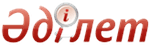 Об утверждении Типовых правил приема на обучение в организации образования, реализующие общеобразовательные учебные программы начального, основного среднего и общего среднего образованияПостановление Правительства Республики Казахстан от 19 января 2012 года № 127.
      Правительство Республики Казахстан ПОСТАНОВЛЯЕТ:
      1. Утвердить прилагаемые Типовые правила приема на обучение в организации образования, реализующие общеобразовательные учебные программы начального, основного среднего и общего среднего образования.
      2. Настоящее постановление вводится в действие по истечении десяти календарных дней после первого официального опубликования. Типовые правила приема
на обучение в организации образования, реализующие
общеобразовательные учебные программы начального, основного
среднего, общего среднего образования
1. Общие положения
      1. Настоящие Типовые правила приема на обучение в организации образования, реализующие общеобразовательные учебные программы начального, основного среднего, общего среднего образования, (далее - Правила) разработаны в соответствии с Законом Республики Казахстан от 27 июля 2007 года "Об образовании" и определяют порядок приема на обучение в организации образования, реализующие общеобразовательные учебные программы начального, основного среднего, общего среднего образования (далее - организации образования), независимо от форм их собственности и ведомственной подчиненности.
      Сноска. Пункт 1 в редакции постановления Правительства РК от 12.05.2016 № 288 (вводится в действие по истечении десяти календарных дней после дня его первого официального опубликования).


       2. Организации образования осуществляют прием на обучение в соответствии с Конституцией Республики Казахстан, настоящими Правилами, иными нормативными правовыми актами, а также разработанными на их основе уставами организаций образования.
      3. Прием на обучение в организации образования детей с ограниченными возможностями в развитии для обеспечения условий получения ими образования осуществляется с учетом заключения педагого-медико-психологической комиссии (ПМПК) при согласии законных представителей. 2. Порядок приема в организации начального образования
      4. Организации начального образования обеспечивают прием в первый класс всех детей, проживающих на территории обслуживания организации образования, достигших к 1 сентябрю очередного учебного года шести (семи) лет, независимо от уровня подготовки.
      Для приема детей в первый класс необходимы следующие документы:
      1) заявление от законных представителей ребенка;
      2) копия свидетельства о рождении ребенка;
      3) справка о состоянии здоровья (медицинский паспорт);
      4) справка с места жительства или иной документ, подтверждающий место проживания;
      5) фотографии размером 3х4 см – в количестве 2 штук.
      Прием заявлений от законных представителей детей, поступающих в первый класс организаций начального образования, производится с 1 июня по 30 августа текущего года.
      5. При приеме обучающихся в организации начального образования руководители ознакамливают поступающих, их законных представителей с настоящими Правилами, уставом и другими документами, регламентирующими организацию образовательного процесса.
      6. При приеме в первый класс организаций начального образования экзамены, тестирование, зачеты, конкурсы не проводятся.
      Для детей, не посещавших дошкольные учреждения или не прошедших предшкольную подготовку, организациями образования организуются подготовительные курсы до начала учебного года.
      7. Зачисление в число обучающихся производится на основании приказа руководителя организации образования.
      8. Не допускается комплектование классов по уровню подготовки и степени развития детей. При этом предельная наполняемость в классе составляет не более 25 обучающихся. 3. Порядок приема в организации основного среднего образования
      9. Прием обучающихся в пятые, шестые, седьмые, восьмые, девятые классы организаций образования, реализующих учебные программы основного среднего образования, закончивших уровень начального образования, осуществляется по решению комиссии, создаваемой приказом руководителя организации образования, и обеспечивает доступ всех обучающихся, проживающих на территории обслуживания организации образования с учетом интересов законных представителей.
      10. Прием в пятые, шестые, седьмые, восьмые, девятые классы частных организаций образования, реализующих учебные программы основного среднего образования, осуществляется с учетом положений договора на предоставление образовательных услуг на платной основе, заключенного между организацией образования и законными представителями обучающегося в соответствии с Типовым договором оказания образовательных услуг. 4. Порядок приема в организации общего среднего образования
      11. Прием на обучение в десятые или одиннадцатые классы профильной школы осуществляется с учетом интересов, склонностей и способностей обучающихся при выборе профиля обучения на основании личного заявления обучающихся с согласия законных представителей обучающихся и наличия документа государственного образца об уровне основного среднего образования без учета территории проживания обучающихся.
      Прием заявлений начинается после вручения документа государственного образца об уровне основного среднего образования.
      12. Прием на обучение в десятые или одиннадцатые классы общеобразовательных гимназий, лицеев осуществляется в соответствии с уставом гимназии, лицея на основании личного заявления обучающихся или заявления их законных представителей и наличия документа государственного образца об уровне основного среднего образования без учета территории проживания обучающихся.
      13. Обучающимся и законным представителям обучающихся предоставляется возможность ознакомления с настоящими Правилами, уставом организации образования, лицензией на право ведения образовательной деятельности, порядком приема в организации образования, реализующие общеобразовательные учебные программы общего среднего образования, и другими документами, регламентирующими деятельность организаций образования.
      14. В частных организациях, реализующих платные образовательные услуги, взаимоотношения с обучающимся, его законными представителями регулируются с учетом положений договора на предоставление образовательных услуг на платной основе, заключенного между организацией образования и законными представителями обучающихся в соответствии с Типовым договором оказания образовательных услуг.
      15. В случае отказа в приеме на обучение в десятый или одиннадцатый класс организации образования, реализующей общеобразовательные учебные программы общего среднего образования, выпускник организации образования и (или) его законные представители обращаются в уполномоченные органы в области образования. 5. Порядок приема в специализированные организации образования
      16. Прием на обучение в специализированные организации образования, специализированные школы для одаренных детей производится на конкурсной основе.
      17. Специализированными организациями образования устанавливаются дополнительные конкурсные туры приема на обучение. Содержание и форма проведения отбора учащихся, порядок зачисления, перевода и выпуска учащихся осуществляется в соответствии с Уставом данной организации образования.
      18. Общеобразовательные лицеи и гимназии формируют общеобразовательные классы для обеспечения получения обязательного объема знаний, определенных Государственным общеобязательным стандартом образования Республики Казахстан, для детей, проживающих на определенном микроучастке.
					© 2012. РГП на ПХВ Республиканский центр правовой информации Министерства юстиции Республики Казахстан
				
Премьер-Министр
Республики Казахстан
К. МасимовУтверждены
постановлением Правительства
Республики Казахстан
от 19 января 2012 года № 127